Отчет по родительскому собраниюВ этом году учащиеся нашего класса занимаются по новой обновленной программе. Им предстоит большая кропотливая работа. Для этого проводим в классе разные формы работ для родителей, чтобы они имели представление о системе оценивания  учащихся, о проведении СОР и СОЧ в 3-4 четверти.Родители обсуждали проблемы в группе, затем спикеры выступали и высказывали свое мнение по тем или иным вопросам.Фрагменты собрания.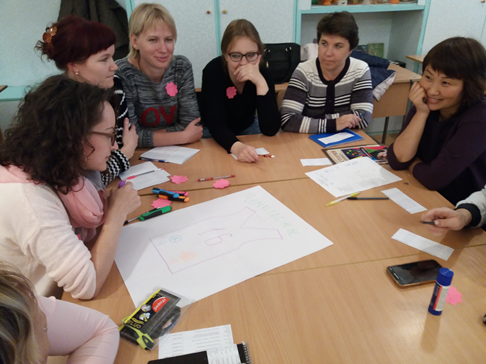 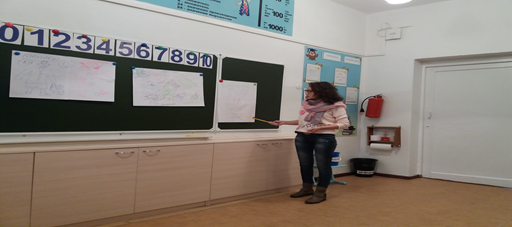 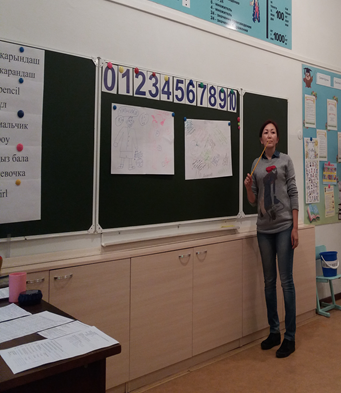 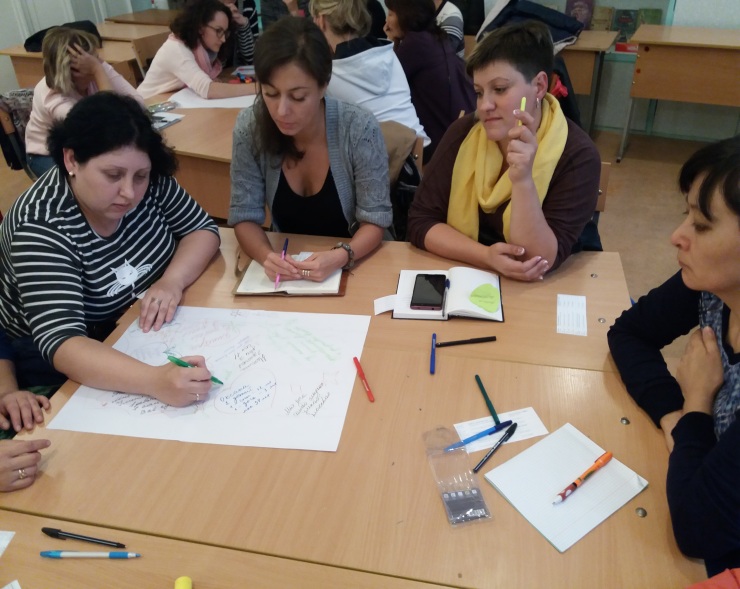 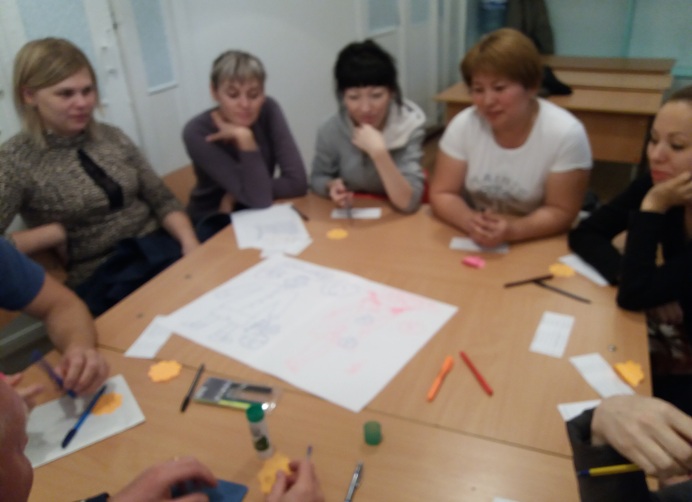 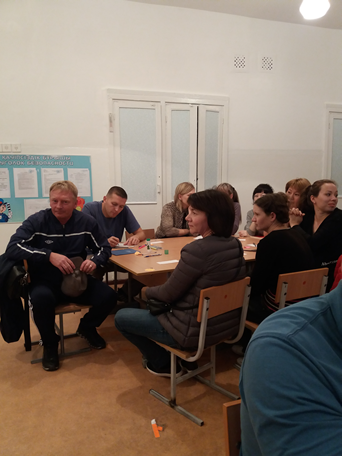 